Конкурсное задание 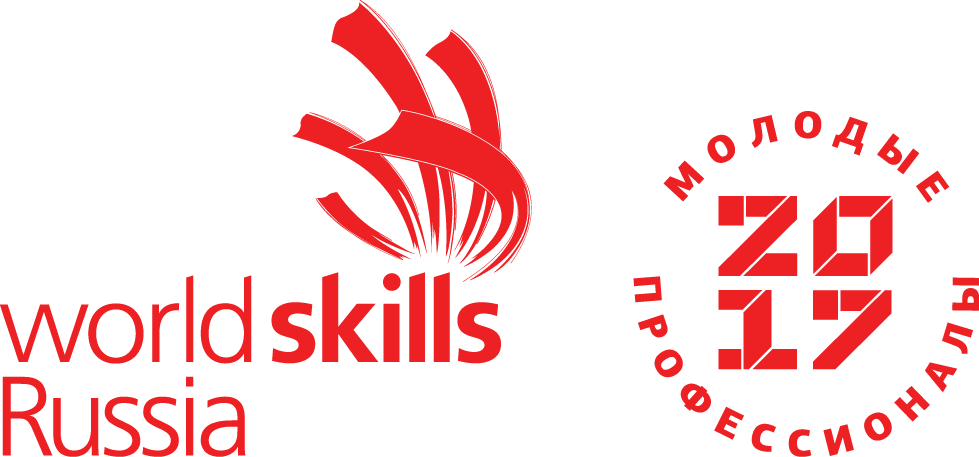 КомпетенцияПрограммные решения для бизнесаКонкурсное задание включает в себя следующие разделы:Формы участия в конкурсе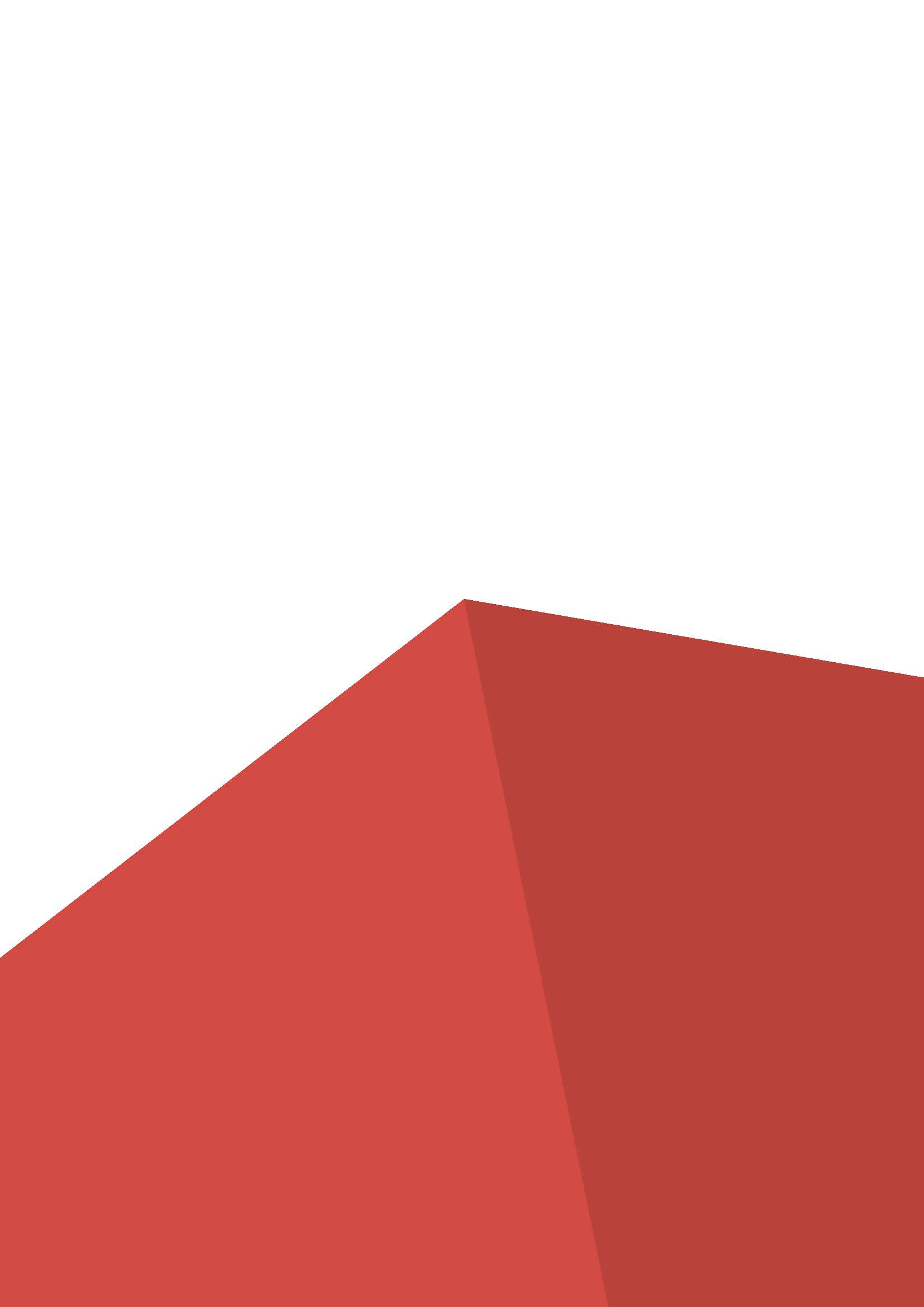 Задание для конкурсаМодули задания и необходимое времяКритерии оценкиНеобходимые приложенияКоличество часов на выполнение задания: 12 ч.1. ФОРМЫ УЧАСТИЯ В КОНКУРСЕИндивидуальный конкурс.2. ЗАДАНИЕ ДЛЯ КОНКУРСАКонкурсное задание регионального чемпионата является СЕКРЕТНЫМ (согласно технического описания).Главный эксперт чемпионата получает задание в С-2 по e-mail и проводит ознакомление экспертов с заданием, ресурсами и схемой оценки в течение 1,5-2 часов с последующим оформлением протокола ознакомления. Во время ознакомления запрещено использование любых средств фиксации задания (телефоны, фотоаппараты, блокноты с ручками и т.д.). Конкурсанты должны быть ознакомлены с  ОПИСАНИЕМ ПРЕДМЕТНОЙ ОБЛАСТИ И ГИДОМ ПО СТИЛЮ к конкурсному заданию в день С-1 в течение 1-2 часов с последующим оформлением протокола ознакомления.Ознакомление конкурсантов с заданием производится только по сессиям в течение 15 минут перед началом соответствующей сессии совместно с экспертом-компатриотом. На момент ознакомления мониторы конкурсантов должны быть выключены. Вести записи конкурсантам или экспертам во время ознакомления запрещено.Содержанием конкурсного задания является разработка информационной системы для определенной предметной области. Участники соревнований получают описание предметной области, необходимые информационные ресурсы для работы с базой данных. Конкурсное задание состоит из нескольких сессий, выполняемых последовательно. Конкурс включает в себя анализ предоставленных данных и проектирование информационной системы, разработку программного обеспечения, тестирование программного обеспечения, разработку сопровождающей документации по разработанной информационной системе, представление разработанного решения заказчику.Аспекты критериев оценки так же являются секретными, ознакомление экспертов с аспектами критериев оценки производится до начала чемпионата (см.выше). Ознакомление конкурсантов с аспектами критериев оценки ЗАПРЕЩЕНО. Оценка производится как по результатам выполнения сессий, так и в отношении процесса выполнения конкурсного задания. Если участник конкурса не выполняет требования техники безопасности, подвергает опасности себя или других конкурсантов, такой участник может быть отстранен от конкурса.Конкурсное задание должно выполняться по сессиям. Оценка также происходит по сессиям. Изменение последовательности сессий или объема задания по сессиям ЗАПРЕЩЕНО.3. МОДУЛИ ЗАДАНИЯ И НЕОБХОДИМОЕ ВРЕМЯМодули и время сведены в таблице 1.Таблица 1.Модуль 1: Проектирование структуры данныхАнализ исходных файлов данных, спроектировать на их основе структуру данных.Модуль 2: Импорт данныхПриведение исходных файлов данных к виду, подходящему для импорта. Импортировать данные в базу данных.Модуль 3: ПрограммированиеСоздание настольного приложения, различных окон, таблиц, форм для заполнения, чтение и запись в базу данных.Модуль 4: Реализация отчетовРазработка и реализация отчетов, необходимых пользователям приложений, с графиками и возможностью вывода на печать.Модуль 5: Проектирование архитектурыСоздание ERD на основе анализа предоставленных документов.Модуль 6: ТестированиеРазработка тест-кейсовМодуль 7: Разработка мобильного приложенияРазработка под ОС Android.Модуль 8: Разработка веб-клиентаРазработка графического интерфейса пользователя  для веб-сайта.Модуль 9: ПрезентацияСоздание профессиональной презентации, демонстрирующей информационную систему заказчику, и ее представление.Модуль 10: ДокументацияСоздание руководства для пользователей  системы.Модуль 11: Общий профессионализм решенияВ общем профессионализме решения учитывается возможность развития информационной системы другими разработчиками, соответствие руководству по стилю заказчика, обратная связь системы с пользователем, стабильная работа всех разработанных программ, стиль кода на протяжении разработки всей системы.4. Критерии оценкиВ данном разделе определены критерии оценки и количество начисляемых баллов (субъективные и объективные) в Таблице 2.Общее количество баллов задания/модуля по всем критериям оценки составляет 100.Таблица 2.Субъективные оценки - Не применимо.5. Приложения к заданию1. План проведения регионального чемпионата по компетенцииПлан проведения чемпионата корректируется главным экспертом площадки проведения регионального чемпионата в зависимости от времени, выделенного на площадке проведения, количества участников и рабочих мест.№ п/пНаименование модуляРабочее время (по конкурсным дням)Время на выполнение1Модуль 1: Проектирование структуры данныхС1~ 45 мин2Модуль 2: Импорт данныхС1~ 15 мин3Модуль 3: Программирование С1, С2~ 4 часа 30 минут4Модуль 4: Реализация отчетовС2~ 1 час5Модуль 5: Проектирование архитектурыС1~1 час 6Модуль 6: ТестированиеС3~30 минут7Модуль 7: Разработка мобильного приложенияС2,С3~1 час8Модуль 8: Разработка веб-клиентаС2,С3~1 час9Модуль 9: ПрезентацияС3~1 час 30 минут10Модуль 10: ДокументацияС3~15 минут11Модуль 11: Общий профессионализм решенияС1, С2,  С3~15 минутРазделКритерийОценкиОценкиОценкиРазделКритерийJudgmentОбъективнаяОбщаяАСистемный анализ и проектирование03333ВРазработка программного обеспечения048,548,5ССтандарты разработки04,54,5DДокументирование077ЕОформление решения617Итого = 100 балловИтого = 100 баллов694100План работы площадкиПлан работы площадкиПлан работы площадкиПлан работы площадкиПлан работы площадкиПлан работы площадкиРегиональный  чемпионат 2019 (Юниоры)Региональный  чемпионат 2019 (Юниоры)Региональный  чемпионат 2019 (Юниоры)Региональный  чемпионат 2019 (Юниоры)Региональный  чемпионат 2019 (Юниоры)Региональный  чемпионат 2019 (Юниоры)Компетенция: Программные решения для бизнесаКомпетенция: Программные решения для бизнесаКомпетенция: Программные решения для бизнесаКомпетенция: Программные решения для бизнесаКомпетенция: Программные решения для бизнесаКомпетенция: Программные решения для бизнесаС-1 подготовительный деньС-1 подготовительный деньС-1 подготовительный деньС-1 подготовительный деньС-1 подготовительный деньС-1 подготовительный деньВремяВремяВремяВремяМероприятиеУчастники09:00-13:00(04:00)Застройка площадки, проведение коммуникаций, подготовка рабочих мест. Обучение экспертов, распределение ролей, инструктаж экспертов по ТБ и ОТ, подготовка конкурсной площадки. Ознакомление экспертов с КЗ и СО.Технический эксперт, Эксперты13:00-14:00(01:00)ОбедЭксперты14:00-14:30(00:30)Внесение критериев в CIS. Подписание схемы оценки. Подписание протоколовЭксперты14:30-15:00(00:30)Регистрация участников на площадкеУчастники15:00-15:30(00:30)Инструктаж по технике безопасности и охране трудаУчастники15:30-16:00(00:30)ЖеребьевкаУчастники16:00-16:45(00:45)Проверка оборудования участников, подготовка рабочих местУчастники16:45-17:30(00:45)Знакомство участников с рабочими местами. Проверка сетевых ресурсовУчастники17:30-18:00(00:30)Заполнение и подписание протоколов и ведомостейЭксперты, участникиС1 соревновательный деньС1 соревновательный деньС1 соревновательный деньС1 соревновательный деньС1 соревновательный деньС1 соревновательный деньВремяВремяВремяВремяМероприятиеУчастники09:00-09:15(00:15)Сбор участников и экспертов на площадкеЭксперты, участники09:15-09:30(00:15)Брифинг. Инструктаж по ТБ и ОТ. Вопросы экспертамЭксперты, участники09:30-10:15(00:45)Выполнение задания (сессия 1)Участники10:15-10:30(00:15)ПерерывУчастники10:30-11:15(00:45)Выполнение задания (сессия 1, продолжение)Участники11:15-11:30(00:15)ПерерывУчастники11:30-12:00(00:30)Выполнение задания (сессия 1, продолжение)Участники12:00-12:10(00:10)Контроль сохранения результатов работы участниковТехнический эксперт12:10-13:10(01:00)ОбедЭксперты, участники13:10-13:20(00:10)Сбор участников и экспертов на площадкеЭксперты, участники13:20-14:05(00:45)Выполнение задания (сессия 2)Участники14:05-14:20(00:15)ПерерывУчастники14:20-15:05(00:45)Выполнение задания (сессия 2, продолжение)Участники15:05-15:20(00:15)ПерерывУчастники15:20-15:50(00:30)Выполнение задания (сессия 2, продолжение)Участники15:50-16:00(00:10)Контроль сохранения результатов работы участниковТехнический эксперт16:00-16:15(00:15)Проведение итогов соревновательного дняЭксперты, участники16:15-19:15(03:00)Проверка работ участниковЭкспертыС2  соревновательный деньС2  соревновательный деньС2  соревновательный деньС2  соревновательный деньС2  соревновательный деньС2  соревновательный деньВремяВремяВремяВремяМероприятиеУчастники09:00-09:15(00:15)Сбор участников и экспертов на площадкеЭксперты, участники09:15-09:30(00:15)Брифинг. Инструктаж по ТБ и ОТ. Вопросы экспертамЭксперты, участники09:30-10:15(00:45)Выполнение задания (сессия 3)Участники10:15-10:30(00:15)ПерерывУчастники10:30-11:15(00:45)Выполнение задания (сессия 3, продолжение)Участники11:15-11:30(00:15)ПерерывУчастники11:30-12:00(00:30)Выполнение задания (сессия 3, продолжение)Участники12:00-12:10(00:10)Контроль сохранения результатов работы участниковТехнический эксперт12:10-13:10(01:00)ОбедЭксперты, участники13:10-13:20(00:10)Сбор участников и экспертов на площадкеЭксперты, участники13:20-14:05(00:45)Выполнение задания (сессия 4)Участники14:05-14:20(00:15)ПерерывУчастники14:20-15:05(00:45)Выполнение задания (сессия 4, продолжение)Участники15:05-15:20(00:15)ПерерывУчастники15:20-15:50(00:30)Выполнение задания (сессия 4, продолжение)Участники15:50-16:00(00:10)Контроль сохранения результатов работы участниковТехнический эксперт16:00-16:15(00:15)Проведение итогов соревновательного дняЭксперты, участники16:15-19:15(03:00)Проверка работ участниковЭкспертыС3  соревновательный деньС3  соревновательный деньС3  соревновательный деньС3  соревновательный деньС3  соревновательный деньС3  соревновательный деньВремяВремяВремяВремяМероприятиеУчастники09:00-09:15(00:15)Сбор участников и экспертов на площадкеЭксперты, участники09:15-09:30(00:15)Брифинг. Инструктаж по ТБ и ОТ. Вопросы экспертамЭксперты, участники09:30-10:15(00:45)Выполнение задания (сессия 5)Участники10:15-10:30(00:15)ПерерывУчастники10:30-11:15(00:45)Выполнение задания (сессия 5, продолжение)Участники11:15-11:30(00:15)ПерерывУчастники11:30-12:00(00:30)Выполнение задания (сессия 5, продолжение)Участники12:00-12:10(00:10)Контроль сохранения результатов работы участниковТехнический эксперт12:10-13:10(01:00)ОбедЭксперты, участники13:10-13:20(00:10)Сбор участников и экспертов на площадкеЭксперты, участники13:20-14:05(00:45)Выполнение задания (сессия 6)Участники14:05-14:20(00:15)ПерерывУчастники14:20-15:05(00:45)Выполнение задания (сессия 6, продолжение)Участники15:05-15:20(00:15)ПерерывУчастники15:20-15:50(00:30)Выполнение задания (сессия 6, продолжение)Участники15:50-16:00(00:10)Контроль сохранения результатов работы участниковТехнический эксперт16:00-16:15(00:15)Проведение итогов соревновательного дня, коллективное фотоЭксперты, участники16:15-22:15(06:00)Проверка работ участников. Подведение итогов чемпионата. Формирование предложений для ФНЧ2020 по актуализации ТОЭксперты